SEL330 – LABORATÓRIO DE CONVERSÃO ELETROMECÂNICA DE ENERGIAPRÁTICA #7–CAMPOS MAGNÉTICOS GIRANTES EM ENROLAMENTOS DISTRIBUÍDOS DE MÁQUINAS POLIFÁSICASProfessores:EduardoNobuhiro Asada, Elmer Pablo Tito Cari, José Carlos de Melo Vieira Junior, Luís Fernando Costa Alberto.OBJETIVOSVerificar experimentalmente a produção de campos magnéticos girantes por enrolamentos trifásicos do estator de máquinas de corrente alternada.Verificar experimentalmente os mecanismos de produção de torque em máquinas de corrente alternada, incluindo o fenômeno de torque de relutância e o torque produzido por correntes induzidas no circuito rotórico.(I) DETERMINAÇÃO DAS POLARIDADES DAS BOBINAS Procedimento:Atribua letras maiúsculas "A", "B" e "C" aos inícios das bobinas e letras minúsculas "a", "b" e "c" aos respectivos finais, como visto na Figura 1.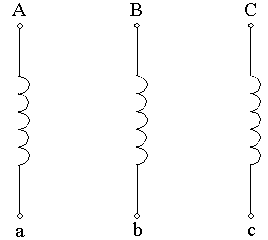 Figura 1: Representação das extremidades das bobinas.Identifique os inícios e finais relativos das três fases dos enrolamentos, procedendo como indicado nas montagens da Figura 2.Para cada um dos esquemas pode-se obter as relações:|V3| = | V1 + V2 |		(S)|V3| = | V1 - V2 |		(D)Com os resultados obtidos dos esquemas (1) e (2) faça as trocas convenientes de acordo com a tabela:(II)VERIFICAÇÃO EXPERIMENTAL DA MOVIMENTAÇÃO DA CRISTA DA ONDA B COM A VARIAÇÃO DE Simularemos, com os procedimentos a seguir, a evolução passo a passo do campo girante produzido pelos enrolamentos do estator. Para isso, aplicaremos correntes contínuas nos enrolamentos das três fases com o objetivo de simular os campos magnéticos produzidos em um instante de tempo específico das tensões trifásicas, ou seja, como se estivéssemos “congelando” as correntes e campos magnéticos num determinado instante de tempo. Tomando como referência o eixo magnético da fase a, obtém-se a tabela a seguir, cujo objetivo é simular as correntes trifásicas em passos de 30 graus elétricos.Em que IA, IB e IC, Im representam: IA = Im cos(ωt) , IB = Im cos(ωt - 2π/3), IC = Im cos(ωt + 2 π /3). A tabela também pode ser obtida da figura abaixo.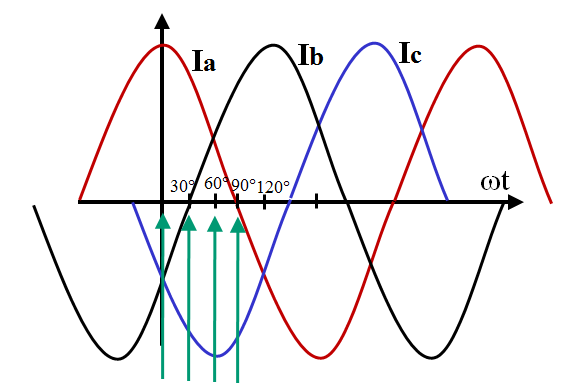 Figura 1: Obtenção das correntes nas três fases em determinados ωtProcedimentoUtilizando uma fonte CC e um estator da máquina trifásica disponível no laboratório, realize a montagem do esquema da Figura 3 para simular a situação da primeira linha da tabela, ou seja, ângulo elétrico igual a 0.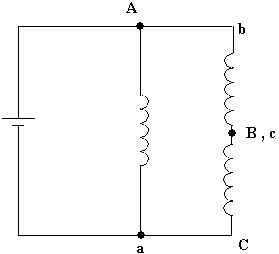 Figura 2: Esquema para o teste do item 2.1Verifique as linhas de fluxo magnético através da limalha de ferro e faça um diagrama esquemático dessas linhas.Introduza a agulha de aço tendo o cuidado de colocar uma escala graduada  uma pequena tensão contínua nos terminais Aa’, monitorando a corrente para não ultrapassar o valor nominal do enrolamento. Note que essa ligação corresponde a  = 0o na tabela anterior, então ajuste o ângulo 0 grau sob a ponta branca da agulha. Seguindo essa tabela, modifique convenientemente as ligações do esquema para obter três outras variações de . Observe o deslocamento da agulha para cada .Determine quais são os pólos norte e sul do campo com o auxílio da bússola.III) OBTENÇÃO DO CAMPO MAGNÉTICO GIRANTEConecte as três fases ligadas em Y à fonte trifásica.Coloque a estrela de aço no interior do estator e verifique sua rotação com o auxílio da lâmpada estroboscópica.Proceda como no item 3.1 colocando em lugar da estrela um disco de ferro, medindo o escorregamento (rotação menor que a do campo).Proceda como no item 3.1 colocando em lugar da estrela um disco de alumínio.Proceda como no item 3.1 colocando no lugar da estrela dois discos de ferro no interior do estator.Proceda como no item 3.1 colocando em lugar da estrela um disco de ferro e a estrela de aço no interior do estator.IV) OPERAÇÃO DESEQUILIBRADAColoque novamente a estrela no interior do estator.Alimente o estator na configuração bifásica e observe o ocorrido.Desligue duas fases do enrolamento conectadas à fonte de tensão trifásica e verifique o que ocorre.QUESTÕESFaça os diagramas fasoriais dos campos girantes para os instantes t=60 e t=120°.Apresente os diagramas das linhas de fluxo do item II.Quais os começos e fins relativos das três fases?Qual é o número de pólos do estator?Por que no item II a estrela desloca 15° a cada mudança de linha?Qual é o valor do escorregamento no item 3.3s = (Ns –Nr) x 100/Ns, (definição de escorregamento) .Com Ns = velocidade síncrona do campo girante e Nr= velocidade do eixo do motor.Por que no item 3.4) o disco não gira?Por que a estrela de aço e a cruz de ferro doce entram em sincronismo considerando-se que as mesmas não têm pólos?Por que os discos se separam no item 3.5)?No item 3.6 as duas peças não deveriam girar na mesma velocidade? Explique.Explique por que no item IV) a estrela continua a girar Explique o procedimento dos itens 1.3) e 1.4)BIBLIOGRAFIA[1] P. C. Sen,Principles of Electric Machine and Power Electronics, Wiley, 2013	[2] G. McPersonn and R. D.Laramore,Electrical Machines and Transformers, John Wiley & Sons, 1981[3] A. E. Fitzgerald, C.Kingsley Jr., S. D. Umans,Electric Machinery, McGraw-Hill, 2003.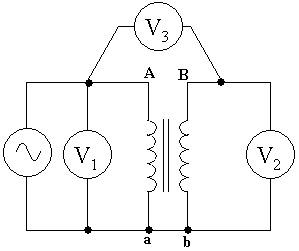 Esquema (1)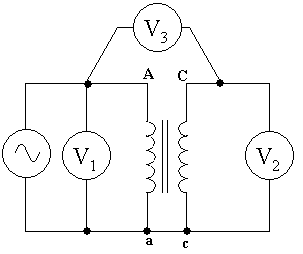 Esquema (2)Figura 2: Esquemas para identificar os inícios e finais das bobinas.Figura 2: Esquemas para identificar os inícios e finais das bobinas.EsquemasEsquemasTrocar as letras maiúsculas pelas letras minúsculas(1)(2)Trocar as letras maiúsculas pelas letras minúsculas(D)(D)A - a(D)(S)B – b(S)(D)C – c(S)(S)Sem trocatIA/ImIB/ImIC/Im0°1- 1/2- 1/230°0- 60°1/21/2- 190°0- 120°-1/21- 1/2150°- 0180°-11/21/2